РОССИЙСКАЯ ФЕДЕРАЦИЯФЕДЕРАЛЬНЫЙ ЗАКОНО СОЦИАЛЬНОЙ ЗАЩИТЕ ИНВАЛИДОВ В РОССИЙСКОЙ ФЕДЕРАЦИИПринятГосударственной Думой20 июля 1995 годаОдобренСоветом Федерации15 ноября 1995 годаСписок изменяющих документов(в ред. Федеральных законов от 24.07.1998 N 125-ФЗ,от 04.01.1999 N 5-ФЗ, от 17.07.1999 N 172-ФЗ,от 27.05.2000 N 78-ФЗ, от 09.06.2001 N 74-ФЗ,от 08.08.2001 N 123-ФЗ, от 29.12.2001 N 188-ФЗ,от 30.12.2001 N 196-ФЗ, от 29.05.2002 N 57-ФЗ,от 10.01.2003 N 15-ФЗ, от 23.10.2003 N 132-ФЗ,от 22.08.2004 N 122-ФЗ (ред. 29.12.2004), от 29.12.2004 N 199-ФЗ,от 31.12.2005 N 199-ФЗ, от 18.10.2007 N 230-ФЗ,от 01.12.2007 N 309-ФЗ, от 01.03.2008 N 18-ФЗ,от 14.07.2008 N 110-ФЗ, от 23.07.2008 N 160-ФЗ,от 22.12.2008 N 269-ФЗ, от 28.04.2009 N 72-ФЗ,от 24.07.2009 N 213-ФЗ, от 09.12.2010 N 351-ФЗ,от 01.07.2011 N 169-ФЗ, от 19.07.2011 N 248-ФЗ,от 06.11.2011 N 299-ФЗ, от 16.11.2011 N 318-ФЗ,от 30.11.2011 N 355-ФЗ, от 10.07.2012 N 110-ФЗ,от 20.07.2012 N 124-ФЗ, от 30.12.2012 N 296-ФЗ,от 23.02.2013 N 11-ФЗ, от 07.05.2013 N 104-ФЗ,от 02.07.2013 N 168-ФЗ, от 02.07.2013 N 183-ФЗ,от 02.07.2013 N 185-ФЗ, от 25.11.2013 N 312-ФЗ,от 28.12.2013 N 421-ФЗ, от 28.06.2014 N 200-ФЗ,от 21.07.2014 N 267-ФЗ, от 01.12.2014 N 419-ФЗ,от 29.06.2015 N 176-ФЗ, от 28.11.2015 N 358-ФЗ, от 29.12.2015 N 399-ФЗ,с изм., внесенными Федеральным законом от 06.04.2015 N 68-ФЗ (ред. 14.12.2015))Настоящий Федеральный закон определяет государственную политику в области социальной защиты инвалидов в Российской Федерации, целью которой является обеспечение инвалидам равных с другими гражданами возможностей в реализации гражданских, экономических, политических и других прав и свобод, предусмотренных Конституцией Российской Федерации, а также в соответствии с общепризнанными принципами и нормами международного права и международными договорами Российской Федерации.Предусмотренные настоящим Федеральным законом меры социальной защиты инвалидов являются расходными обязательствами Российской Федерации, за исключением мер социальной поддержки и социального обслуживания, относящихся к полномочиям государственной власти субъектов Российской Федерации в соответствии с законодательством Российской Федерации.(абзац введен Федеральным законом от 22.08.2004 N 122-ФЗ)Глава I. ОБЩИЕ ПОЛОЖЕНИЯСтатья 1. Понятие "инвалид", основания определения группы инвалидностиИнвалид - лицо, которое имеет нарушение здоровья со стойким расстройством функций организма, обусловленное заболеваниями, последствиями травм или дефектами, приводящее к ограничению жизнедеятельности и вызывающее необходимость его социальной защиты.Ограничение жизнедеятельности - полная или частичная утрата лицом способности или возможности осуществлять самообслуживание, самостоятельно передвигаться, ориентироваться, общаться, контролировать свое поведение, обучаться и заниматься трудовой деятельностью.В зависимости от степени расстройства функций организма лицам, признанным инвалидами, устанавливается группа инвалидности, а лицам в возрасте до 18 лет устанавливается категория "ребенок-инвалид".(в ред. Федеральных законов от 17.07.1999 N 172-ФЗ, от 01.12.2014 N 419-ФЗ)Признание лица инвалидом осуществляется федеральным учреждением медико-социальной экспертизы. Порядок и условия признания лица инвалидом устанавливаются Правительством Российской Федерации.(в ред. Федерального закона от 22.08.2004 N 122-ФЗ)Статья 2. Понятие социальной защиты инвалидовСоциальная защита инвалидов - система гарантированных государством экономических, правовых мер и мер социальной поддержки, обеспечивающих инвалидам условия для преодоления, замещения (компенсации) ограничений жизнедеятельности и направленных на создание им равных с другими гражданами возможностей участия в жизни общества.(в ред. Федерального закона от 22.08.2004 N 122-ФЗ)КонсультантПлюс: примечание.О некоторых мерах социальной поддержки инвалидов см. Указ Президента РФ от 06.05.2008 N 685.Социальная поддержка инвалидов - система мер, обеспечивающая социальные гарантии инвалидам, устанавливаемая законами и иными нормативными правовыми актами, за исключением пенсионного обеспечения.(часть вторая введена Федеральным законом от 22.08.2004 N 122-ФЗ)Статья 3. Законодательство Российской Федерации о социальной защите инвалидовЗаконодательство Российской Федерации о социальной защите инвалидов состоит из соответствующих положений Конституции Российской Федерации, настоящего Федерального закона, других федеральных законов и иных нормативных правовых актов Российской Федерации, а также законов и иных нормативных правовых актов субъектов Российской Федерации.Если международным договором (соглашением) Российской Федерации установлены иные правила, чем предусмотренные настоящим Федеральным законом, то применяются правила международного договора (соглашения).Статья 3.1. Недопустимость дискриминации по признаку инвалидности(введена Федеральным законом от 01.12.2014 N 419-ФЗ)В Российской Федерации не допускается дискриминация по признаку инвалидности. Для целей настоящего Федерального закона под дискриминацией по признаку инвалидности понимается любое различие, исключение или ограничение по причине инвалидности, целью либо результатом которых является умаление или отрицание признания, реализации или осуществления наравне с другими всех гарантированных в Российской Федерации прав и свобод человека и гражданина в политической, экономической, социальной, культурной, гражданской или любой иной области.Статья 4. Компетенция федеральных органов государственной власти в области социальной защиты инвалидовК ведению федеральных органов государственной власти в области социальной защиты инвалидов относятся:1) определение государственной политики в отношении инвалидов;2) принятие федеральных законов и иных нормативных правовых актов Российской Федерации о социальной защите инвалидов (в том числе регулирующих порядок и условия предоставления инвалидам единого федерального минимума мер социальной защиты); контроль за исполнением законодательства Российской Федерации о социальной защите инвалидов;3) заключение международных договоров (соглашений) Российской Федерации по вопросам социальной защиты инвалидов;4) установление общих принципов организации и осуществление медико-социальной экспертизы и реабилитации, абилитации инвалидов;(в ред. Федерального закона от 01.12.2014 N 419-ФЗ)5) определение критериев, установление условий для признания лица инвалидом;6) установление в соответствии с законодательством Российской Федерации о техническом регулировании обязательных требований к техническим средствам реабилитации, средствам связи и информатики, обеспечивающим доступность для инвалидов среды жизнедеятельности;(п. 6 в ред. Федерального закона от 19.07.2011 N 248-ФЗ)7) установление порядка аккредитации организаций независимо от организационно-правовых форм и форм собственности, осуществляющих деятельность в области реабилитации, абилитации инвалидов;(в ред. Федеральных законов от 10.01.2003 N 15-ФЗ, от 01.12.2014 N 419-ФЗ)8) осуществление аккредитации предприятий, учреждений и организаций, находящихся в федеральной собственности, осуществляющих деятельность в области реабилитации, абилитации инвалидов;(в ред. Федеральных законов от 10.01.2003 N 15-ФЗ, от 01.12.2014 N 419-ФЗ)9) разработка и реализация федеральных целевых программ в области социальной защиты инвалидов, контроль за их исполнением;10) утверждение и финансирование федерального перечня реабилитационных мероприятий, технических средств реабилитации и услуг, предоставляемых инвалиду;(п. 10 в ред. Федерального закона от 22.08.2004 N 122-ФЗ)11) создание федеральных учреждений медико-социальной экспертизы, осуществление контроля за их деятельностью;(п. 11 в ред. Федерального закона от 22.08.2004 N 122-ФЗ)12) утратил силу. - Федеральный закон от 22.08.2004 N 122-ФЗ;13) координация научных исследований, финансирование научно-исследовательских и опытно-конструкторских работ по проблемам инвалидности и инвалидов;14) разработка методических документов по вопросам социальной защиты инвалидов;15) утратил силу. - Федеральный закон от 22.08.2004 N 122-ФЗ;16) содействие в работе общероссийских общественных объединений инвалидов и оказание им помощи;(в ред. Федерального закона от 10.07.2012 N 110-ФЗ)17) - 18) утратили силу. - Федеральный закон от 22.08.2004 N 122-ФЗ;19) формирование показателей федерального бюджета по расходам на социальную защиту инвалидов;20) установление единой системы учета инвалидов в Российской Федерации, в том числе детей-инвалидов, и организация на основе этой системы статистического наблюдения за социально-экономическим положением инвалидов и их демографическим составом;(пп. 20 введен Федеральным законом от 17.07.1999 N 172-ФЗ)21) определение основных требований к оснащению (оборудованию) специальных рабочих мест для трудоустройства инвалидов с учетом нарушенных функций и ограничений их жизнедеятельности;(п. 21 введен Федеральным законом от 02.07.2013 N 168-ФЗ)22) подготовка докладов о мерах, принимаемых для выполнения обязательств Российской Федерации по Конвенции о правах инвалидов, в порядке, устанавливаемом Правительством Российской Федерации;(п. 22 введен Федеральным законом от 01.12.2014 N 419-ФЗ)23) иные установленные в соответствии с настоящим Федеральным законом полномочия.(п. 23 введен Федеральным законом от 01.12.2014 N 419-ФЗ)Статья 5. Участие органов государственной власти субъектов Российской Федерации в обеспечении социальной защиты и социальной поддержки инвалидов(в ред. Федерального закона от 31.12.2005 N 199-ФЗ)Органы государственной власти субъектов Российской Федерации в области социальной защиты и социальной поддержки инвалидов имеют право:1) участия в реализации государственной политики в отношении инвалидов на территориях субъектов Российской Федерации;2) принятия в соответствии с федеральными законами законов и иных нормативных правовых актов субъектов Российской Федерации;3) участия в определении приоритетов в осуществлении социальной политики в отношении инвалидов на территориях субъектов Российской Федерации с учетом уровня социально-экономического развития этих территорий;4) разработки, утверждения и реализации региональных программ в области социальной защиты инвалидов в целях обеспечения им равных возможностей и социальной интеграции в общество, а также право осуществления контроля за их реализацией;5) осуществления обмена с уполномоченными федеральными органами исполнительной власти информацией о социальной защите инвалидов и об оказании им социальной поддержки;6) предоставления дополнительных мер социальной поддержки инвалидам за счет средств бюджетов субъектов Российской Федерации;7) содействия трудовой занятости инвалидов, в том числе стимулирования создания специальных рабочих мест для их трудоустройства, а также определения порядка проведения специальных мероприятий для предоставления инвалидам гарантий трудовой занятости;(в ред. Федерального закона от 01.12.2014 N 419-ФЗ)8) осуществления деятельности по подготовке кадров в области социальной защиты инвалидов;9) финансирования научных исследований, научно-исследовательских и опытно-конструкторских работ в области социальной защиты инвалидов;10) содействия общественным объединениям инвалидов;11) направления межведомственного запроса о представлении документов и информации, необходимых для предоставления государственной или муниципальной услуги и находящихся в распоряжении органов, предоставляющих государственные услуги, органов, предоставляющих муниципальные услуги, иных государственных органов, органов местного самоуправления либо подведомственных государственным органам или органам местного самоуправления организаций.(п. 11 введен Федеральным законом от 01.07.2011 N 169-ФЗ)КонсультантПлюс: примечание.В соответствии с Федеральным законом от 01.12.2014 N 419-ФЗ (ред. от 29.12.2015) с 1 января 2017 года Федеральный закон от 24.11.1995 N 181-ФЗ будет дополнен статьей 5.1.Статья 6. Ответственность за причинение вреда здоровью, приведшего к инвалидностиЗа причинение вреда здоровью граждан, приведшего к инвалидности, лица, виновные в этом, несут материальную, гражданско-правовую, административную и уголовную ответственность в соответствии с законодательством Российской Федерации.Глава II. МЕДИКО-СОЦИАЛЬНАЯ ЭКСПЕРТИЗАСтатья 7. Понятие медико-социальной экспертизыМедико-социальная экспертиза - признание лица инвалидом и определение в установленном порядке потребностей освидетельствуемого лица в мерах социальной защиты, включая реабилитацию, на основе оценки ограничений жизнедеятельности, вызванных стойким расстройством функций организма.(в ред. Федерального закона от 01.12.2014 N 419-ФЗ)Медико-социальная экспертиза осуществляется исходя из комплексной оценки состояния организма на основе анализа клинико-функциональных, социально-бытовых, профессионально-трудовых, психологических данных освидетельствуемого лица с использованием классификаций и критериев, разрабатываемых и утверждаемых в порядке, определяемом федеральным органом исполнительной власти, осуществляющим функции по выработке и реализации государственной политики и нормативно-правовому регулированию в сфере социальной защиты населения.(в ред. Федеральных законов от 23.07.2008 N 160-ФЗ, от 01.12.2014 N 419-ФЗ)Статья 8. Федеральные учреждения медико-социальной экспертизы(в ред. Федерального закона от 22.08.2004 N 122-ФЗ)Медико-социальная экспертиза осуществляется федеральными учреждениями медико-социальной экспертизы, подведомственными уполномоченному органу, определяемому Правительством Российской Федерации. Порядок организации и деятельности федеральных учреждений медико-социальной экспертизы определяется уполномоченным Правительством Российской Федерации федеральным органом исполнительной власти.(в ред. Федеральных законов от 22.08.2004 N 122-ФЗ, от 23.07.2008 N 160-ФЗ)Часть вторая утратила силу. - Федеральный закон от 22.08.2004 N 122-ФЗ.На федеральные учреждения медико-социальной экспертизы возлагаются:(в ред. Федеральных законов от 23.10.2003 N 132-ФЗ, от 22.08.2004 N 122-ФЗ)1) установление инвалидности, ее причин, сроков, времени наступления инвалидности, потребности инвалида в различных видах социальной защиты;(в ред. Федерального закона от 22.08.2004 N 122-ФЗ)2) разработка индивидуальных программ реабилитации, абилитации инвалидов;(в ред. Федерального закона от 01.12.2014 N 419-ФЗ)3) изучение уровня и причин инвалидности населения;4) участие в разработке комплексных программ реабилитации, абилитации инвалидов, профилактики инвалидности и социальной защиты инвалидов;(в ред. Федеральных законов от 23.10.2003 N 132-ФЗ, от 01.12.2014 N 419-ФЗ)5) определение степени утраты профессиональной трудоспособности;(в ред. Федерального закона от 22.08.2004 N 122-ФЗ)6) определение причины смерти инвалида в случаях, когда законодательством Российской Федерации предусматривается предоставление мер социальной поддержки семье умершего;(в ред. Федерального закона от 22.08.2004 N 122-ФЗ)7) выдача заключения о нуждаемости по состоянию здоровья в постоянном постороннем уходе (помощи, надзоре) в случаях, предусмотренных подпунктом "б" пункта 1 статьи 24 Федерального закона от 28 марта 1998 года N 53-ФЗ "О воинской обязанности и военной службе".(п. 7 введен Федеральным законом от 01.12.2014 N 419-ФЗ)Решение учреждения медико-социальной экспертизы является обязательным для исполнения соответствующими органами государственной власти, органами местного самоуправления, а также организациями независимо от организационно-правовых форм и форм собственности.(в ред. Федерального закона от 22.08.2004 N 122-ФЗ)Глава III. РЕАБИЛИТАЦИЯ И АБИЛИТАЦИЯ ИНВАЛИДОВ(в ред. Федерального закона от 01.12.2014 N 419-ФЗ)КонсультантПлюс: примечание.В соответствии с Федеральным законом от 01.12.2014 N 419-ФЗ (ред. от 29.12.2015) с 1 января 2019 года статья 9 будет дополнена частью четвертой.Статья 9. Понятие реабилитации и абилитации инвалидов(в ред. Федерального закона от 01.12.2014 N 419-ФЗ)(в ред. Федерального закона от 23.10.2003 N 132-ФЗ)Реабилитация инвалидов - система и процесс полного или частичного восстановления способностей инвалидов к бытовой, общественной, профессиональной и иной деятельности. Абилитация инвалидов - система и процесс формирования отсутствовавших у инвалидов способностей к бытовой, общественной, профессиональной и иной деятельности. Реабилитация и абилитация инвалидов направлены на устранение или возможно более полную компенсацию ограничений жизнедеятельности инвалидов в целях их социальной адаптации, включая достижение ими материальной независимости и интеграцию в общество.(часть первая в ред. Федерального закона от 01.12.2014 N 419-ФЗ)Основные направления реабилитации и абилитации инвалидов включают в себя:(в ред. Федерального закона от 01.12.2014 N 419-ФЗ)медицинскую реабилитацию, реконструктивную хирургию, протезирование и ортезирование, санаторно-курортное лечение;(в ред. Федерального закона от 01.12.2014 N 419-ФЗ)профессиональную ориентацию, общее и профессиональное образование, профессиональное обучение, содействие в трудоустройстве (в том числе на специальных рабочих местах), производственную адаптацию;(в ред. Федерального закона от 01.12.2014 N 419-ФЗ)социально-средовую, социально-педагогическую, социально-психологическую и социокультурную реабилитацию, социально-бытовую адаптацию;физкультурно-оздоровительные мероприятия, спорт.Реализация основных направлений реабилитации, абилитации инвалидов предусматривает использование инвалидами технических средств реабилитации, создание необходимых условий для беспрепятственного доступа инвалидов к объектам социальной, инженерной, транспортной инфраструктур и пользования средствами транспорта, связи и информации, а также обеспечение инвалидов и членов их семей информацией по вопросам реабилитации, абилитации инвалидов.(часть третья в ред. Федерального закона от 01.12.2014 N 419-ФЗ)Статья 10. Федеральный перечень реабилитационных мероприятий, технических средств реабилитации и услуг, предоставляемых инвалиду(в ред. Федерального закона от 22.08.2004 N 122-ФЗ)Государство гарантирует инвалидам проведение реабилитационных мероприятий, получение технических средств и услуг, предусмотренных федеральным перечнем реабилитационных мероприятий, технических средств реабилитации и услуг, предоставляемых инвалиду за счет средств федерального бюджета.Федеральный перечень реабилитационных мероприятий, технических средств реабилитации и услуг, предоставляемых инвалиду, утверждается Правительством Российской Федерации.Статья 11. Индивидуальная программа реабилитации или абилитации инвалида(в ред. Федерального закона от 01.12.2014 N 419-ФЗ)Индивидуальная программа реабилитации или абилитации инвалида - комплекс оптимальных для инвалида реабилитационных мероприятий, включающий в себя отдельные виды, формы, объемы, сроки и порядок реализации медицинских, профессиональных и других реабилитационных мер, направленных на восстановление, компенсацию нарушенных функций организма, формирование, восстановление, компенсацию способностей инвалида к выполнению определенных видов деятельности. Федеральные учреждения медико-социальной экспертизы могут при необходимости привлекать к разработке индивидуальных программ реабилитации или абилитации инвалидов организации, осуществляющие деятельность по реабилитации, абилитации инвалидов. Порядок разработки и реализации индивидуальной программы реабилитации или абилитации инвалида и ее форма определяются федеральным органом исполнительной власти, осуществляющим функции по выработке и реализации государственной политики и нормативно-правовому регулированию в сфере социальной защиты населения.(часть первая в ред. Федерального закона от 01.12.2014 N 419-ФЗ)Индивидуальная программа реабилитации или абилитации инвалида является обязательной для исполнения соответствующими органами государственной власти, органами местного самоуправления, а также организациями независимо от организационно-правовых форм и форм собственности.(в ред. Федерального закона от 01.12.2014 N 419-ФЗ)Индивидуальная программа реабилитации или абилитации инвалида содержит как реабилитационные мероприятия, технические средства реабилитации и услуги, предоставляемые инвалиду с освобождением от платы в соответствии с федеральным перечнем реабилитационных мероприятий, технических средств реабилитации и услуг, предоставляемых инвалиду, так и реабилитационные мероприятия, технические средства реабилитации и услуги, в оплате которых принимают участие сам инвалид либо другие лица или организации независимо от организационно-правовых форм и форм собственности.(в ред. Федеральных законов от 22.08.2004 N 122-ФЗ, от 01.12.2014 N 419-ФЗ)Объем реабилитационных мероприятий, предусматриваемых индивидуальной программой реабилитации или абилитации инвалида, не может быть меньше установленного федеральным перечнем реабилитационных мероприятий, технических средств реабилитации и услуг, предоставляемых инвалиду.(в ред. Федеральных законов от 22.08.2004 N 122-ФЗ, от 01.12.2014 N 419-ФЗ)Индивидуальная программа реабилитации или абилитации имеет для инвалида рекомендательный характер, он вправе отказаться от того или иного вида, формы и объема реабилитационных мероприятий, а также от реализации программы в целом. Инвалид вправе самостоятельно решить вопрос об обеспечении себя конкретным техническим средством реабилитации или видом реабилитации, включая кресла-коляски, протезно-ортопедические изделия, печатные издания со специальным шрифтом, звукоусиливающую аппаратуру, сигнализаторы, видеоматериалы с субтитрами или сурдопереводом, другими аналогичными средствами.(в ред. Федеральных законов от 23.10.2003 N 132-ФЗ, от 22.08.2004 N 122-ФЗ, от 01.12.2014 N 419-ФЗ)КонсультантПлюс: примечание.Инвалидам, которые в соответствии с данным Федеральным законом приобрели за собственный счет техническое средство реабилитации и (или) оплатили услугу до 1 февраля 2011 года, выплачивается компенсация в соответствии с Федеральным законом от 24.11.1995 N 181-ФЗ (ред. от 24.07.2009) независимо от даты обращения за этой компенсацией (Федеральный закон от 09.12.2010 N 351-ФЗ).Если предусмотренные индивидуальной программой реабилитации или абилитации техническое средство реабилитации и (или) услуга не могут быть предоставлены инвалиду либо если инвалид приобрел соответствующее техническое средство реабилитации и (или) оплатил услугу за собственный счет, ему выплачивается компенсация в размере стоимости приобретенного технического средства реабилитации и (или) оказанной услуги, но не более стоимости соответствующего технического средства реабилитации и (или) услуги, предоставляемых в порядке, установленном частью четырнадцатой статьи 11.1 настоящего Федерального закона. Порядок выплаты такой компенсации, включая порядок определения ее размера и порядок информирования граждан о размере указанной компенсации, определяется федеральным органом исполнительной власти, осуществляющим функции по выработке и реализации государственной политики и нормативно-правовому регулированию в сфере социальной защиты населения.(в ред. Федеральных законов от 09.12.2010 N 351-ФЗ, от 01.12.2014 N 419-ФЗ)Отказ инвалида (или лица, представляющего его интересы) от индивидуальной программы реабилитации или абилитации в целом или от реализации отдельных ее частей освобождает соответствующие органы государственной власти, органы местного самоуправления, а также организации независимо от организационно-правовых форм и форм собственности от ответственности за ее исполнение и не дает инвалиду права на получение компенсации в размере стоимости реабилитационных мероприятий, предоставляемых бесплатно.(в ред. Федерального закона от 01.12.2014 N 419-ФЗ)Федеральные учреждения медико-социальной экспертизы направляют выписки из индивидуальной программы реабилитации или абилитации инвалида в соответствующие органы исполнительной власти, органы местного самоуправления, организации независимо от их организационно-правовых форм, на которые возложено проведение мероприятий, предусмотренных индивидуальной программой реабилитации или абилитации инвалида.(часть восьмая введена Федеральным законом от 01.12.2014 N 419-ФЗ)Указанные органы и организации предоставляют информацию об исполнении возложенных на них индивидуальной программой реабилитации или абилитации инвалида мероприятий в федеральные учреждения медико-социальной экспертизы по форме и в порядке, которые утверждаются федеральным органом исполнительной власти, осуществляющим функции по выработке и реализации государственной политики и нормативно-правовому регулированию в сфере социальной защиты населения.(часть девятая введена Федеральным законом от 01.12.2014 N 419-ФЗ)Статья 11.1. Технические средства реабилитации инвалидов(в ред. Федерального закона от 22.08.2004 N 122-ФЗ)(введена Федеральным законом от 23.10.2003 N 132-ФЗ)К техническим средствам реабилитации инвалидов относятся устройства, содержащие технические решения, в том числе специальные, используемые для компенсации или устранения стойких ограничений жизнедеятельности инвалида.(в ред. Федерального закона от 22.08.2004 N 122-ФЗ)Техническими средствами реабилитации инвалидов являются:(в ред. Федерального закона от 22.08.2004 N 122-ФЗ)абзац утратил силу. - Федеральный закон от 22.08.2004 N 122-ФЗ;специальные средства для самообслуживания;специальные средства для ухода;специальные средства для ориентирования (включая собак-проводников с комплектом снаряжения), общения и обмена информацией;специальные средства для обучения, образования (включая литературу для слепых) и занятий трудовой деятельностью;протезные изделия (включая протезно-ортопедические изделия, ортопедическую обувь и специальную одежду, глазные протезы и слуховые аппараты);специальное тренажерное и спортивное оборудование, спортивный инвентарь;специальные средства для передвижения (кресла-коляски).(абзац введен Федеральным законом от 09.12.2010 N 351-ФЗ)Решение об обеспечении инвалидов техническими средствами реабилитации принимается при установлении медицинских показаний и противопоказаний.(в ред. Федерального закона от 22.08.2004 N 122-ФЗ)Медицинские показания и противопоказания устанавливаются на основе оценки стойких расстройств функций организма, обусловленных заболеваниями, последствиями травм и дефектами.По медицинским показаниям и противопоказаниям устанавливается необходимость предоставления инвалиду технических средств реабилитации, которые обеспечивают компенсацию или устранение стойких ограничений жизнедеятельности инвалида.(в ред. Федеральных законов от 22.08.2004 N 122-ФЗ, от 09.12.2010 N 351-ФЗ)Части шестая - седьмая утратили силу. - Федеральный закон от 22.08.2004 N 122-ФЗ.Финансирование расходных обязательств по обеспечению инвалидов техническими средствами реабилитации, в том числе изготовление и ремонт протезно-ортопедических изделий, осуществляется за счет средств федерального бюджета и Фонда социального страхования Российской Федерации.(часть восьмая в ред. Федерального закона от 22.08.2004 N 122-ФЗ)Части девятая - одиннадцатая утратили силу. - Федеральный закон от 22.08.2004 N 122-ФЗ.Предусмотренные индивидуальными программами реабилитации, абилитации инвалидов технические средства реабилитации, предоставленные им за счет средств федерального бюджета и Фонда социального страхования Российской Федерации, передаются инвалидам в безвозмездное пользование.(в ред. Федеральных законов от 22.08.2004 N 122-ФЗ, от 01.12.2014 N 419-ФЗ)Дополнительные средства для финансирования расходов на предусмотренные настоящей статьей технические средства реабилитации инвалидов могут быть получены из иных не запрещенных законом источников.(в ред. Федерального закона от 22.08.2004 N 122-ФЗ)Технические средства реабилитации предоставляются инвалидам по месту их жительства уполномоченными органами в порядке, определяемом Правительством Российской Федерации, Фондом социального страхования Российской Федерации, а также иными заинтересованными организациями.(часть четырнадцатая в ред. Федерального закона от 22.08.2004 N 122-ФЗ)Перечень медицинских показаний и противопоказаний для обеспечения инвалидов техническими средствами реабилитации определяется уполномоченным Правительством Российской Федерации федеральным органом исполнительной власти.(в ред. Федеральных законов от 23.07.2008 N 160-ФЗ, от 09.12.2010 N 351-ФЗ, от 01.12.2014 N 419-ФЗ)Ежегодная денежная компенсация инвалидам расходов на содержание и ветеринарное обслуживание собак-проводников устанавливается в размере 17 420 рублей.(часть шестнадцатая в ред. Федерального закона от 30.11.2011 N 355-ФЗ)КонсультантПлюс: примечание.Действие части 17 статьи 11.1 приостановлено:- до 1 января 2017 года Федеральным законом от 06.04.2015 N 68-ФЗ (ред. 14.12.2015). О порядке индексации размера ежегодной денежной компенсации инвалидам расходов на содержание и ветеринарное обслуживание собак-проводников с 1 февраля 2016 года см. статью 4, а с 1 февраля 2017 года см. статью 4.2 Федерального закона от 06.04.2015 N 68-ФЗ (ред. 14.12.2015);- до 1 января 2016 года Федеральным законом от 06.04.2015 N 68-ФЗ.Размер ежегодной денежной компенсации инвалидам расходов на содержание и ветеринарное обслуживание собак-проводников увеличивается (индексируется) в соответствии с федеральным законом о федеральном бюджете на соответствующий год и на плановый период с учетом уровня инфляции (потребительских цен). Решение об увеличении (индексации) указанной ежегодной денежной компенсации принимается Правительством Российской Федерации.(часть семнадцатая введена Федеральным законом от 30.11.2011 N 355-ФЗ)Порядок выплаты ежегодной денежной компенсации инвалидам расходов на содержание и ветеринарное обслуживание собак-проводников определяется Правительством Российской Федерации.(часть восемнадцатая введена Федеральным законом от 30.11.2011 N 355-ФЗ)Статья 12. Утратила силу. - Федеральный закон от 22.08.2004 N 122-ФЗ.Глава IV. ОБЕСПЕЧЕНИЕ ЖИЗНЕДЕЯТЕЛЬНОСТИ ИНВАЛИДОВСтатья 13. Медицинская помощь инвалидамОказание квалифицированной медицинской помощи инвалидам осуществляется в соответствии с законодательством Российской Федерации и законодательством субъектов Российской Федерации в рамках программы государственных гарантий оказания гражданам Российской Федерации бесплатной медицинской помощи.(в ред. Федерального закона от 22.08.2004 N 122-ФЗ)Части вторая - третья утратили силу. - Федеральный закон от 22.08.2004 N 122-ФЗ.Статья 14. Обеспечение беспрепятственного доступа инвалидов к информацииГосударство гарантирует инвалиду право на получение необходимой информации. Обеспечение выпуска литературы для инвалидов по зрению является расходным обязательством Российской Федерации. Приобретение периодической, научной, учебно-методической, справочно-информационной и художественной литературы для инвалидов, в том числе издаваемой на магнитофонных кассетах и рельефно-точечным шрифтом Брайля, для образовательных организаций и библиотек, находящихся в ведении субъектов Российской Федерации, и муниципальных образовательных организаций является расходным обязательством субъектов Российской Федерации, для муниципальных библиотек - расходным обязательством органа местного самоуправления. Приобретение указанной в настоящей части литературы для федеральных государственных образовательных организаций и библиотек является расходным обязательством Российской Федерации.(в ред. Федеральных законов от 22.08.2004 N 122-ФЗ, от 02.07.2013 N 185-ФЗ)Русский жестовый язык признается языком общения при наличии нарушений слуха и (или) речи, в том числе в сферах устного использования государственного языка Российской Федерации. Вводится система субтитрирования или сурдоперевода телевизионных программ, кино- и видеофильмов. Перевод русского жестового языка (сурдоперевод, тифлосурдоперевод) осуществляют переводчики русского жестового языка (сурдопереводчики, тифлосурдопереводчики), имеющие соответствующие образование и квалификацию. Порядок предоставления услуг по переводу русского жестового языка (сурдопереводу, тифлосурдопереводу) определяется Правительством Российской Федерации.(часть вторая в ред. Федерального закона от 30.12.2012 N 296-ФЗ)Уполномоченные органы оказывают инвалидам помощь в получении услуг по сурдопереводу, тифлосурдопереводу, предоставлении сурдотехники, обеспечении тифлосредствами.(в ред. Федеральных законов от 22.08.2004 N 122-ФЗ, от 30.12.2012 N 296-ФЗ)Органы государственной власти и органы местного самоуправления создают условия в подведомственных учреждениях для получения инвалидами по слуху услуг по переводу с использованием русского жестового языка.(часть четвертая введена Федеральным законом от 30.12.2012 N 296-ФЗ)Обеспечиваются подготовка, повышение квалификации и профессиональная переподготовка преподавателей и переводчиков русского жестового языка, развитие русского жестового языка.(часть пятая введена Федеральным законом от 30.12.2012 N 296-ФЗ)Статья 14.1. Участие инвалидов по зрению в осуществлении операций с использованием факсимильного воспроизведения собственноручной подписи(введена Федеральным законом от 21.07.2014 N 267-ФЗ)При осуществлении кредитной организацией операций по приему, выдаче, размену, обмену наличных денежных средств либо при осуществлении юридическим лицом, не являющимся кредитной организацией, или индивидуальным предпринимателем (далее - субъект хозяйственной деятельности) операций по приему, выдаче наличных денежных средств инвалид по зрению вправе использовать при участии в осуществлении указанных операций факсимильное воспроизведение его собственноручной подписи, проставляемое с помощью средства механического копирования.В целях реализации указанного права инвалид по зрению при осуществлении кредитной организацией операций по приему, выдаче, размену, обмену наличных денежных средств либо при осуществлении субъектом хозяйственной деятельности операций по приему, выдаче наличных денежных средств представляет:1) документ, удостоверяющий личность;2) нотариальное свидетельство об удостоверении тождественности собственноручной подписи инвалида по зрению с факсимильным воспроизведением его собственноручной подписи, выданное в порядке, установленном законодательством о нотариате;3) справку, подтверждающую факт установления инвалидности по зрению и выданную федеральным государственным учреждением медико-социальной экспертизы, по форме, утвержденной уполномоченным федеральным органом исполнительной власти.При осуществлении кредитной организацией операций по приему, выдаче, размену, обмену наличных денежных средств либо при осуществлении субъектом хозяйственной деятельности операций по приему, выдаче наличных денежных средств работники кредитной организации или работники субъекта хозяйственной деятельности, определенные распорядительным документом кредитной организации или субъекта хозяйственной деятельности и не осуществляющие указанных операций, доводят до сведения инвалида по зрению в случае использования им факсимильного воспроизведения собственноручной подписи информацию о характере осуществляемой операции и сумме операции в порядке, установленном Центральным банком Российской Федерации.Статья 15. Обеспечение беспрепятственного доступа инвалидов к объектам социальной, инженерной и транспортной инфраструктур(в ред. Федерального закона от 01.12.2014 N 419-ФЗ)КонсультантПлюс: примечание.Положения части первой статьи 15 (в ред. Федерального закона от 01.12.2014 N 419-ФЗ) в части обеспечения доступности для инвалидов объектов связи, социальной, инженерной и транспортной инфраструктур, транспортных средств применяются с 1 июля 2016 года исключительно ко вновь вводимым в эксплуатацию или прошедшим реконструкцию, модернизацию указанным объектам и средствам.Федеральные органы государственной власти, органы государственной власти субъектов Российской Федерации, органы местного самоуправления (в сфере установленных полномочий), организации независимо от их организационно-правовых форм обеспечивают инвалидам (включая инвалидов, использующих кресла-коляски и собак-проводников):1) условия для беспрепятственного доступа к объектам социальной, инженерной и транспортной инфраструктур (жилым, общественным и производственным зданиям, строениям и сооружениям, включая те, в которых расположены физкультурно-спортивные организации, организации культуры и другие организации), к местам отдыха и к предоставляемым в них услугам;2) условия для беспрепятственного пользования железнодорожным, воздушным, водным транспортом, автомобильным транспортом и городским наземным электрическим транспортом в городском, пригородном, междугородном сообщении, средствами связи и информации (включая средства, обеспечивающие дублирование звуковыми сигналами световых сигналов светофоров и устройств, регулирующих движение пешеходов через транспортные коммуникации);3) возможность самостоятельного передвижения по территории, на которой расположены объекты социальной, инженерной и транспортной инфраструктур, входа в такие объекты и выхода из них, посадки в транспортное средство и высадки из него, в том числе с использованием кресла-коляски;4) сопровождение инвалидов, имеющих стойкие расстройства функции зрения и самостоятельного передвижения, и оказание им помощи на объектах социальной, инженерной и транспортной инфраструктур;5) надлежащее размещение оборудования и носителей информации, необходимых для обеспечения беспрепятственного доступа инвалидов к объектам социальной, инженерной и транспортной инфраструктур и к услугам с учетом ограничений их жизнедеятельности;6) дублирование необходимой для инвалидов звуковой и зрительной информации, а также надписей, знаков и иной текстовой и графической информации знаками, выполненными рельефно-точечным шрифтом Брайля, допуск сурдопереводчика и тифлосурдопереводчика;7) допуск на объекты социальной, инженерной и транспортной инфраструктур собаки-проводника при наличии документа, подтверждающего ее специальное обучение и выдаваемого по форме и в порядке, которые определяются федеральным органом исполнительной власти, осуществляющим функции по выработке и реализации государственной политики и нормативно-правовому регулированию в сфере социальной защиты населения;8) оказание работниками организаций, предоставляющих услуги населению, помощи инвалидам в преодолении барьеров, мешающих получению ими услуг наравне с другими лицами.Порядок обеспечения условий доступности для инвалидов объектов социальной, инженерной и транспортной инфраструктур и предоставляемых услуг, а также оказания им при этом необходимой помощи устанавливается федеральными органами исполнительной власти, осуществляющими функции по выработке и реализации государственной политики и нормативно-правовому регулированию в установленных сферах деятельности, по согласованию с федеральным органом исполнительной власти, осуществляющим функции по выработке и реализации государственной политики и нормативно-правовому регулированию в сфере социальной защиты населения, исходя из финансовых возможностей бюджетов бюджетной системы Российской Федерации, организаций.Федеральными органами исполнительной власти, органами исполнительной власти субъектов Российской Федерации, организациями, предоставляющими услуги населению, в пределах установленных полномочий осуществляется инструктирование или обучение специалистов, работающих с инвалидами, по вопросам, связанным с обеспечением доступности для них объектов социальной, инженерной и транспортной инфраструктур и услуг в соответствии с законодательством Российской Федерации и законодательством субъектов Российской Федерации.В случаях, если существующие объекты социальной, инженерной и транспортной инфраструктур невозможно полностью приспособить с учетом потребностей инвалидов, собственники этих объектов до их реконструкции или капитального ремонта должны принимать согласованные с одним из общественных объединений инвалидов, осуществляющих свою деятельность на территории поселения, муниципального района, городского округа, меры для обеспечения доступа инвалидов к месту предоставления услуги либо, когда это возможно, обеспечить предоставление необходимых услуг по месту жительства инвалида или в дистанционном режиме.Планировка и застройка городов, других населенных пунктов, формирование жилых и рекреационных зон, разработка проектных решений на новое строительство и реконструкцию зданий, сооружений и их комплексов, а также разработка и производство транспортных средств общего пользования, средств связи и информации без приспособления указанных объектов для беспрепятственного доступа к ним инвалидов и использования их инвалидами не допускаются.Государственные и муниципальные расходы на разработку и производство транспортных средств с учетом потребностей инвалидов, приспособление транспортных средств, средств связи и информации для беспрепятственного доступа к ним инвалидов и использования их инвалидами, обеспечение условий инвалидам для беспрепятственного доступа к объектам социальной, инженерной и транспортной инфраструктур осуществляются в пределах бюджетных ассигнований, ежегодно предусматриваемых на эти цели в бюджетах бюджетной системы Российской Федерации. Расходы на проведение указанных мероприятий, не относящиеся к государственным и муниципальным расходам, осуществляются за счет других источников, не запрещенных законодательством Российской Федерации.Организации, осуществляющие производство транспортных средств, а также организации, осуществляющие транспортное обслуживание населения (независимо от их организационно-правовых форм), обеспечивают оборудование указанных средств, вокзалов, аэропортов и других объектов транспортной инфраструктуры специальными приспособлениями и устройствами в целях обеспечения условий инвалидам для беспрепятственного пользования указанными средствами.Места для строительства гаража или стоянки для технических и других средств передвижения предоставляются инвалидам вне очереди вблизи места жительства с учетом градостроительных норм.На каждой стоянке (остановке) автотранспортных средств, в том числе около объектов социальной, инженерной и транспортной инфраструктур (жилых, общественных и производственных зданий, строений и сооружений, включая те, в которых расположены физкультурно-спортивные организации, организации культуры и другие организации), мест отдыха, выделяется не менее 10 процентов мест (но не менее одного места) для парковки специальных автотранспортных средств инвалидов. Указанные места для парковки не должны занимать иные транспортные средства. Инвалиды пользуются местами для парковки специальных автотранспортных средств бесплатно.Статья 16. Ответственность за уклонение от исполнения требований к созданию условий для беспрепятственного доступа инвалидов к объектам социальной, инженерной и транспортной инфраструктур(в ред. Федерального закона от 01.12.2014 N 419-ФЗ)(в ред. Федерального закона от 08.08.2001 N 123-ФЗ)Юридические и должностные лица за уклонение от исполнения предусмотренных настоящим Федеральным законом, другими федеральными законами и иными нормативными правовыми актами требований к созданию условий инвалидам для беспрепятственного доступа к объектам инженерной, транспортной и социальной инфраструктур, а также для беспрепятственного пользования железнодорожным, воздушным, водным, междугородным автомобильным транспортом и всеми видами городского и пригородного пассажирского транспорта, средствами связи и информации несут административную ответственность в соответствии с законодательством Российской Федерации.Часть вторая утратила силу. - Федеральный закон от 25.11.2013 N 312-ФЗ.Статья 17. Обеспечение инвалидов жильем(в ред. Федерального закона от 01.12.2014 N 419-ФЗ)(в ред. Федерального закона от 29.12.2004 N 199-ФЗ)Инвалиды и семьи, имеющие детей-инвалидов, нуждающиеся в улучшении жилищных условий, принимаются на учет и обеспечиваются жилыми помещениями в порядке, предусмотренном законодательством Российской Федерации и законодательством субъектов Российской Федерации.Обеспечение за счет средств федерального бюджета жильем инвалидов и семей, имеющих детей-инвалидов, нуждающихся в улучшении жилищных условий, вставших на учет до 1 января 2005 года, осуществляется в соответствии с положениями статьи 28.2 настоящего Федерального закона.Инвалиды и семьи, имеющие детей-инвалидов, нуждающиеся в улучшении жилищных условий, вставшие на учет после 1 января 2005 года, обеспечиваются жилым помещением в соответствии с жилищным законодательством Российской Федерации.Определение порядка предоставления жилых помещений (по договору социального найма либо в собственность) гражданам, нуждающимся в улучшении жилищных условий, вставшим на учет до 1 января 2005 года, устанавливается законодательством субъектов Российской Федерации.Жилые помещения предоставляются инвалидам, семьям, имеющим детей-инвалидов, с учетом состояния здоровья и других заслуживающих внимания обстоятельств.Инвалидам может быть предоставлено жилое помещение по договору социального найма общей площадью, превышающей норму предоставления на одного человека (но не более чем в два раза), при условии, если они страдают тяжелыми формами хронических заболеваний, предусмотренных перечнем, устанавливаемым уполномоченным Правительством Российской Федерации федеральным органом исполнительной власти.(в ред. Федерального закона от 23.07.2008 N 160-ФЗ)Плата за жилое помещение (плата за социальный наем, а также за содержание и ремонт жилого помещения), предоставленное инвалиду по договору социального найма с превышением нормы предоставления площади жилых помещений, определяется исходя из занимаемой общей площади жилого помещения в одинарном размере с учетом предоставляемых льгот.Жилые помещения, занимаемые инвалидами, оборудуются специальными средствами и приспособлениями в соответствии с индивидуальной программой реабилитации или абилитации инвалида.(в ред. Федерального закона от 01.12.2014 N 419-ФЗ)Инвалиды, проживающие в организациях социального обслуживания, предоставляющих социальные услуги в стационарной форме, и желающие получить жилое помещение по договору социального найма, подлежат принятию на учет для улучшения жилищных условий независимо от размера занимаемой площади и обеспечиваются жилыми помещениями наравне с другими инвалидами.(в ред. Федерального закона от 28.11.2015 N 358-ФЗ)Дети-инвалиды, проживающие в организациях социального обслуживания, предоставляющих социальные услуги в стационарной форме, и являющиеся сиротами или оставшиеся без попечения родителей, по достижении возраста 18 лет подлежат обеспечению жилыми помещениями вне очереди, если индивидуальная программа реабилитации или абилитации инвалида предусматривает возможность осуществлять самообслуживание и вести ему самостоятельный образ жизни.(в ред. Федеральных законов от 01.12.2014 N 419-ФЗ, от 28.11.2015 N 358-ФЗ)Жилое помещение государственного или муниципального жилищного фонда, занимаемое инвалидом по договору социального найма, при помещении инвалида в организацию социального обслуживания, предоставляющую социальные услуги в стационарной форме, сохраняется за ним в течение шести месяцев.(в ред. Федеральных законов от 20.07.2012 N 124-ФЗ, от 28.11.2015 N 358-ФЗ)Специально оборудованные жилые помещения государственного или муниципального жилищного фонда, занимаемые инвалидами по договору социального найма, при их освобождении заселяются в первую очередь нуждающимися в улучшении жилищных условий другими инвалидами.(в ред. Федерального закона от 20.07.2012 N 124-ФЗ)Инвалидам и семьям, имеющим детей-инвалидов, предоставляется компенсация расходов на оплату жилых помещений и коммунальных услуг в размере 50 процентов:платы за наем и платы за содержание жилого помещения, включающей в себя плату за услуги, работы по управлению многоквартирным домом, за содержание и текущий ремонт общего имущества в многоквартирном доме, исходя из занимаемой общей площади жилых помещений государственного и муниципального жилищных фондов;платы за холодную воду, горячую воду, электрическую энергию, тепловую энергию, потребляемые при содержании общего имущества в многоквартирном доме, а также за отведение сточных вод в целях содержания общего имущества в многоквартирном доме независимо от вида жилищного фонда;платы за коммунальные услуги, рассчитанной исходя из объема потребляемых коммунальных услуг, определенного по показаниям приборов учета, но не более нормативов потребления, утверждаемых в установленном законодательством Российской Федерации порядке. При отсутствии указанных приборов учета плата за коммунальные услуги рассчитывается исходя из нормативов потребления коммунальных услуг, утверждаемых в установленном законодательством Российской Федерации порядке;оплаты стоимости топлива, приобретаемого в пределах норм, установленных для продажи населению, и транспортных услуг для доставки этого топлива - при проживании в домах, не имеющих центрального отопления.(часть тринадцатая в ред. Федерального закона от 29.06.2015 N 176-ФЗ)Инвалидам I и II групп, детям-инвалидам, гражданам, имеющим детей-инвалидов, предоставляется компенсация расходов на уплату взноса на капитальный ремонт общего имущества в многоквартирном доме, но не более 50 процентов указанного взноса, рассчитанного исходя из минимального размера взноса на капитальный ремонт на один квадратный метр общей площади жилого помещения в месяц, установленного нормативным правовым актом субъекта Российской Федерации, и размера регионального стандарта нормативной площади жилого помещения, используемой для расчета субсидий на оплату жилого помещения и коммунальных услуг.(часть четырнадцатая введена Федеральным законом от 29.12.2015 N 399-ФЗ)Меры социальной поддержки по оплате коммунальных услуг предоставляются лицам, проживающим в жилых помещениях независимо от вида жилищного фонда, и не распространяются на установленные Правительством Российской Федерации случаи применения повышающих коэффициентов к нормативам потребления коммунальных услуг.(часть введена Федеральным законом от 29.06.2015 N 176-ФЗ)Инвалидам и семьям, имеющим в своем составе инвалидов, предоставляется право на первоочередное получение земельных участков для индивидуального жилищного строительства, ведения подсобного и дачного хозяйства и садоводства.Статья 18. Утратила силу с 1 сентября 2013 года. - Федеральный закон от 02.07.2013 N 185-ФЗ.КонсультантПлюс: примечание.По вопросу, касающемуся организации получения образования обучающимися с ограниченными возможностями здоровья, см. статью 79 Федерального закона от 29.12.2012 N 273-ФЗ.Статья 19. Образование инвалидов(в ред. Федерального закона от 02.07.2013 N 185-ФЗ)Государство поддерживает получение инвалидами образования и гарантирует создание инвалидам необходимых условий для его получения.Поддержка общего образования, профессионального образования и профессионального обучения инвалидов направлена на:1) осуществление ими прав и свобод человека наравне с другими гражданами;2) развитие личности, индивидуальных способностей и возможностей;3) интеграцию в общество.Органы, осуществляющие управление в сфере образования, и образовательные организации совместно с органами социальной защиты населения и органами здравоохранения обеспечивают получение инвалидами общедоступного и бесплатного дошкольного, начального общего, основного общего, среднего общего образования и среднего профессионального образования, а также бесплатного высшего образования.Общее образование, профессиональное образование и профессиональное обучение инвалидов осуществляются в соответствии с адаптированными образовательными программами и индивидуальными программами реабилитации, абилитации инвалидов.(в ред. Федерального закона от 01.12.2014 N 419-ФЗ)Органы, осуществляющие управление в сфере образования, и организации, осуществляющие образовательную деятельность, обеспечивают инвалидов и их родителей (законных представителей) информацией по вопросам получения общего образования, профессионального образования, профессионального обучения и реабилитации инвалидов.Органы государственной власти и организации, осуществляющие образовательную деятельность, оказывают психолого-педагогическую поддержку при получении инвалидами образования, в том числе при получении общего образования детьми-инвалидами на дому и в форме семейного образования.Инвалидам создаются необходимые условия для получения образования в организациях, осуществляющих образовательную деятельность по реализации основных общеобразовательных программ, в которых созданы специальные условия для получения образования обучающимися с ограниченными возможностями здоровья, а также в отдельных организациях, осуществляющих образовательную деятельность по адаптированным основным общеобразовательным программам.При невозможности обучения детей-инвалидов по основным общеобразовательным программам в организациях, осуществляющих образовательную деятельность, органы, осуществляющие управление в сфере образования, с согласия родителей (законных представителей) детей-инвалидов обеспечивают организацию обучения детей-инвалидов по основным общеобразовательным программам на дому. Основанием для организации обучения детей-инвалидов на дому являются обращение в письменной форме их родителей (законных представителей) и заключение медицинской организации, выданное в порядке и на условиях, которые определяются федеральным органом исполнительной власти, осуществляющим выработку и реализацию государственной политики и нормативное правовое регулирование в сфере здравоохранения.Перечень заболеваний, наличие которых дает право на обучение по основным общеобразовательным программам на дому, утверждается уполномоченным Правительством Российской Федерации федеральным органом исполнительной власти.Порядок регламентации и оформления отношений государственной или муниципальной образовательной организации и родителей (законных представителей) детей-инвалидов в части организации обучения по основным общеобразовательным программам на дому устанавливается нормативным правовым актом уполномоченного органа государственной власти субъекта Российской Федерации. Размеры компенсации затрат родителей (законных представителей) детей-инвалидов на эти цели определяются законами и иными нормативными правовыми актами субъектов Российской Федерации и являются расходными обязательствами субъектов Российской Федерации.Статья 20. Обеспечение занятости инвалидовИнвалидам предоставляются гарантии трудовой занятости путем проведения следующих специальных мероприятий, способствующих повышению их конкурентоспособности на рынке труда:(в ред. Федерального закона от 01.12.2014 N 419-ФЗ)1) утратил силу. - Федеральный закон от 22.08.2004 N 122-ФЗ;2) установления в организациях независимо от организационно-правовых форм и форм собственности квоты для приема на работу инвалидов и минимального количества специальных рабочих мест для инвалидов;3) резервирования рабочих мест по профессиям, наиболее подходящим для трудоустройства инвалидов;4) стимулирования создания предприятиями, учреждениями, организациями дополнительных рабочих мест (в том числе специальных) для трудоустройства инвалидов;5) создания инвалидам условий труда в соответствии с индивидуальными программами реабилитации, абилитации инвалидов;(в ред. Федерального закона от 01.12.2014 N 419-ФЗ)6) создания условий для предпринимательской деятельности инвалидов;7) организации обучения инвалидов новым профессиям.Порядок проведения специальных мероприятий, указанных в части первой настоящей статьи, определяется органами государственной власти субъектов Российской Федерации.(часть вторая введена Федеральным законом от 01.12.2014 N 419-ФЗ)Статья 21. Установление квоты для приема на работу инвалидов(в ред. Федерального закона от 02.07.2013 N 183-ФЗ)Работодателям, численность работников которых превышает 100 человек, законодательством субъекта Российской Федерации устанавливается квота для приема на работу инвалидов в размере от 2 до 4 процентов среднесписочной численности работников. Работодателям, численность работников которых составляет не менее чем 35 человек и не более чем 100 человек, законодательством субъекта Российской Федерации может устанавливаться квота для приема на работу инвалидов в размере не выше 3 процентов среднесписочной численности работников.При исчислении квоты для приема на работу инвалидов в среднесписочную численность работников не включаются работники, условия труда которых отнесены к вредным и (или) опасным условиям труда по результатам аттестации рабочих мест по условиям труда или результатам специальной оценки условий труда.(часть вторая введена Федеральным законом от 28.12.2013 N 421-ФЗ)Если работодателями являются общественные объединения инвалидов и образованные ими организации, в том числе хозяйственные товарищества и общества, уставный (складочный) капитал которых состоит из вклада общественного объединения инвалидов, данные работодатели освобождаются от соблюдения установленной квоты для приема на работу инвалидов.Статья 22. Специальные рабочие места для трудоустройства инвалидовСпециальные рабочие места для трудоустройства инвалидов - рабочие места, требующие дополнительных мер по организации труда, включая адаптацию основного и вспомогательного оборудования, технического и организационного оснащения, дополнительного оснащения и обеспечения техническими приспособлениями с учетом индивидуальных возможностей инвалидов. Специальные рабочие места для трудоустройства инвалидов оснащаются (оборудуются) работодателями с учетом нарушенных функций инвалидов и ограничений их жизнедеятельности в соответствии с основными требованиями к такому оснащению (оборудованию) указанных рабочих мест, определенными федеральным органом исполнительной власти, осуществляющим функции по выработке и реализации государственной политики и нормативно-правовому регулированию в сфере труда и социальной защиты населения.(в ред. Федерального закона от 02.07.2013 N 168-ФЗ)Минимальное количество специальных рабочих мест для трудоустройства инвалидов устанавливается органами исполнительной власти субъектов Российской Федерации для каждого предприятия, учреждения, организации в пределах установленной квоты для приема на работу инвалидов.Части третья - четвертая утратили силу. - Федеральный закон от 22.08.2004 N 122-ФЗ.Статья 23. Условия труда инвалидовИнвалидам, занятым в организациях независимо от организационно-правовых форм и форм собственности, создаются необходимые условия труда в соответствии с индивидуальной программой реабилитации или абилитации инвалида.(в ред. Федерального закона от 01.12.2014 N 419-ФЗ)Не допускается установление в коллективных или индивидуальных трудовых договорах условий труда инвалидов (оплата труда, режим рабочего времени и времени отдыха, продолжительность ежегодного и дополнительного оплачиваемых отпусков и другие), ухудшающих положение инвалидов по сравнению с другими работниками.Для инвалидов I и II групп устанавливается сокращенная продолжительность рабочего времени не более 35 часов в неделю с сохранением полной оплаты труда.Привлечение инвалидов к сверхурочным работам, работе в выходные дни и ночное время допускается только с их согласия и при условии, если такие работы не запрещены им по состоянию здоровья.Инвалидам предоставляется ежегодный отпуск не менее 30 календарных дней.(в ред. Федерального закона от 09.06.2001 N 74-ФЗ)Статья 24. Права, обязанности и ответственность работодателей в обеспечении занятости инвалидовРаботодатели вправе запрашивать и получать информацию, необходимую при создании специальных рабочих мест для трудоустройства инвалидов.(в ред. Федерального закона от 23.10.2003 N 132-ФЗ)Работодатели в соответствии с установленной квотой для приема на работу инвалидов обязаны:(в ред. Федерального закона от 23.10.2003 N 132-ФЗ)1) создавать или выделять рабочие места для трудоустройства инвалидов и принимать локальные нормативные акты, содержащие сведения о данных рабочих местах;(п. 1 в ред. Федерального закона от 23.02.2013 N 11-ФЗ)2) создавать инвалидам условия труда в соответствии с индивидуальной программой реабилитации или абилитации инвалида;(в ред. Федерального закона от 01.12.2014 N 419-ФЗ)3) предоставлять в установленном порядке информацию, необходимую для организации занятости инвалидов.3. Утратил силу. - Федеральный закон от 30.12.2001 N 196-ФЗ.Статьи 25 - 26. Утратили силу. - Федеральный закон от 22.08.2004 N 122-ФЗ.Статья 27. Материальное обеспечение инвалидовМатериальное обеспечение инвалидов включает в себя денежные выплаты по различным основаниям (пенсии, пособия, страховые выплаты при страховании риска нарушения здоровья, выплаты в счет возмещения вреда, причиненного здоровью, и другие выплаты), компенсации в случаях, установленных законодательством Российской Федерации.Часть вторая утратила силу. - Федеральный закон от 22.08.2004 N 122-ФЗ.Статья 28. Социально-бытовое обслуживание инвалидовКонсультантПлюс: примечание.Об основах социального обслуживания граждан в Российской Федерации см. Федеральный закон от 28.12.2013 N 442-ФЗ.Социально-бытовое обслуживание инвалидов осуществляется в порядке и на основаниях, определяемых органами государственной власти субъектов Российской Федерации с участием общественных объединений инвалидов.(в ред. Федерального закона от 22.08.2004 N 122-ФЗ)Часть вторая утратила силу. - Федеральный закон от 28.11.2015 N 358-ФЗ.Инвалидам, нуждающимся в постороннем уходе и помощи, предоставляются медицинские и бытовые услуги на дому либо в стационарных организациях. Условия пребывания инвалидов в организации социального обслуживания, предоставляющей социальные услуги в стационарной форме, должны обеспечивать возможность реализации инвалидами их прав и законных интересов в соответствии с настоящим Федеральным законом и содействовать удовлетворению их потребностей.(в ред. Федерального закона от 28.11.2015 N 358-ФЗ)Часть четвертая исключена. - Федеральный закон от 23.10.2003 N 132-ФЗ.Инвалиды обеспечиваются необходимыми средствами телекоммуникационного обслуживания, специальными телефонными аппаратами (в том числе для абонентов с дефектами слуха), переговорными пунктами коллективного пользования.Часть пятая утратила силу. - Федеральный закон от 22.08.2004 N 122-ФЗ.Инвалиды обеспечиваются бытовыми приборами, тифло-, сурдо- и другими средствами, необходимыми им для социальной адаптации.(в ред. Федерального закона от 23.10.2003 N 132-ФЗ)Техническое обслуживание и ремонт технических средств реабилитации инвалидов производятся вне очереди с освобождением от оплаты или на льготных условиях.(в ред. Федеральных законов от 23.10.2003 N 132-ФЗ, от 22.08.2004 N 122-ФЗ)Порядок предоставления услуг по техническому обслуживанию и ремонту технических средств реабилитации инвалидов определяется уполномоченным Правительством Российской Федерации федеральным органом исполнительной власти.(часть восьмая введена Федеральным законом от 23.10.2003 N 132-ФЗ, в ред. Федеральных законов от 22.08.2004 N 122-ФЗ, от 23.07.2008 N 160-ФЗ)КонсультантПлюс: примечание.Пунктом 7 статьи 154 Федерального закона от 22.08.2004 N 122-ФЗ установлено, что впредь до вступления в силу соответствующего федерального закона сумма ежемесячной денежной выплаты не учитывается при исчислении размера совокупного дохода семьи (одиноко проживающего гражданина) для оценки их нуждаемости при определении права на получение субсидии на оплату жилья и коммунальных услуг.Статья 28.1. Ежемесячная денежная выплата инвалидам(введена Федеральным законом от 22.08.2004 N 122-ФЗ (ред. 29.12.2004))1. Инвалиды и дети-инвалиды имеют право на ежемесячную денежную выплату в размере и порядке, установленных настоящей статьей.КонсультантПлюс: примечание.О порядке установления размеров ежемесячных денежных выплат гражданам, признанным в установленном порядке до 1 января 2010 года инвалидами, см. часть 4 статьи 37 Федерального закона от 24.07.2009 N 213-ФЗ.2. Ежемесячная денежная выплата устанавливается в размере:1) инвалидам I группы - 2 162 рублей;2) инвалидам II группы, детям-инвалидам - 1 544 рублей;3) инвалидам III группы - 1 236 рублей.(часть вторая в ред. Федерального закона от 24.07.2009 N 213-ФЗ)3. Если гражданин одновременно имеет право на ежемесячную денежную выплату по настоящему Федеральному закону и по другому федеральному закону или иному нормативному правовому акту независимо от основания, по которому она устанавливается (за исключением случаев установления ежемесячной денежной выплаты в соответствии с Законом Российской Федерации "О социальной защите граждан, подвергшихся воздействию радиации вследствие катастрофы на Чернобыльской АЭС" (в редакции Закона Российской Федерации от 18 июня 1992 года N 3061-1), Федеральным законом от 10 января 2002 года N 2-ФЗ "О социальных гарантиях гражданам, подвергшимся радиационному воздействию вследствие ядерных испытаний на Семипалатинском полигоне"), ему предоставляется одна ежемесячная денежная выплата либо по настоящему Федеральному закону, либо по другому федеральному закону или иному нормативному правовому акту по выбору гражданина.КонсультантПлюс: примечание.Действие части 4 статьи 28.1 приостановлено:- до 1 января 2017 года Федеральным законом от 06.04.2015 N 68-ФЗ (ред. 14.12.2015). О порядке индексации размера ежемесячной денежной выплаты инвалидам с 1 февраля 2016 года см. статью 4, а с 1 февраля 2017 года см. статью 4.2 Федерального закона от 06.04.2015 N 68-ФЗ (ред. 14.12.2015);- до 1 января 2016 года Федеральным законом от 06.04.2015 N 68-ФЗ.4. Размер ежемесячной денежной выплаты подлежит индексации один раз в год с 1 апреля текущего года исходя из установленного федеральным законом о федеральном бюджете на соответствующий финансовый год и на плановый период прогнозного уровня инфляции.(в ред. Федерального закона от 24.07.2009 N 213-ФЗ)5. Ежемесячная денежная выплата устанавливается и выплачивается территориальным органом Пенсионного фонда Российской Федерации.6. Ежемесячная денежная выплата осуществляется в порядке, определяемом федеральным органом исполнительной власти, осуществляющим функции по выработке и реализации государственной политики и нормативно-правовому регулированию в сфере социальной защиты населения.(в ред. Федерального закона от 01.12.2014 N 419-ФЗ)7. Часть суммы ежемесячной денежной выплаты может направляться на финансирование предоставления инвалиду социальных услуг в соответствии с Федеральным законом от 17 июля 1999 года N 178-ФЗ "О государственной социальной помощи".Статья 28.2. Обеспечение мер социальной поддержки инвалидов по оплате жилого помещения и коммунальных услуг, а также по обеспечению жильем инвалидов и семей, имеющих детей-инвалидов(введена Федеральным законом от 29.12.2004 N 199-ФЗ)Российская Федерация передает органам государственной власти субъектов Российской Федерации полномочия по предоставлению мер социальной поддержки инвалидов по оплате жилого помещения и коммунальных услуг и по обеспечению жильем инвалидов и семей, имеющих детей-инвалидов, нуждающихся в улучшении жилищных условий, вставших на учет до 1 января 2005 года.Средства на реализацию передаваемых полномочий по предоставлению указанных мер социальной поддержки предусматриваются в федеральном бюджете в виде субвенций.(в ред. Федерального закона от 07.05.2013 N 104-ФЗ)Объем субвенций из федерального бюджета бюджетам субъектов Российской Федерации определяется:(в ред. Федерального закона от 07.05.2013 N 104-ФЗ)по оплате жилищно-коммунальных услуг исходя из числа лиц, имеющих право на указанные меры социальной поддержки; утвержденных Правительством Российской Федерации федерального стандарта предельной стоимости предоставляемых жилищно-коммунальных услуг на 1 квадратный метр общей площади жилья в месяц и федерального стандарта социальной нормы площади жилья, применяемых для расчета межбюджетных трансфертов, а также установленного конкретным субъектом Российской Федерации минимального размера взноса на капитальный ремонт общего имущества в многоквартирном доме;(в ред. Федерального закона от 28.06.2014 N 200-ФЗ)по обеспечению жильем инвалидов и семей, имеющих детей-инвалидов, исходя из числа лиц, имеющих право на указанные меры социальной поддержки; общей площади жилья 18 квадратных метров и средней рыночной стоимости 1 квадратного метра общей площади жилья по субъекту Российской Федерации, устанавливаемой федеральным органом исполнительной власти, уполномоченным Правительством Российской Федерации.Субвенции зачисляются в установленном для исполнения федерального бюджета порядке на счета бюджетов субъектов Российской Федерации.Порядок расходования и учета средств на предоставление субвенций устанавливается Правительством Российской Федерации.Форма предоставления указанных мер социальной поддержки определяется нормативными правовыми актами субъекта Российской Федерации.Органы государственной власти субъектов Российской Федерации ежеквартально представляют в федеральный орган исполнительной власти, осуществляющий выработку единой государственной финансовой, кредитной, денежной политики, отчет о расходовании предоставленных субвенций с указанием численности лиц, имеющих право на указанные меры социальной поддержки, категорий получателей мер социальной поддержки, а в федеральный орган исполнительной власти, осуществляющий выработку единой государственной политики в сфере здравоохранения, социального развития, труда и защиты прав потребителей, - список лиц, которым предоставлены меры социальной поддержки, с указанием категорий получателей, основания получения мер социальной поддержки, размера занимаемой площади и стоимости предоставляемого или приобретаемого жилья. При необходимости дополнительные отчетные данные представляются в порядке, определяемом Правительством Российской Федерации.Средства на реализацию указанных полномочий носят целевой характер и не могут быть использованы на другие цели.В случае использования средств не по целевому назначению уполномоченный федеральный орган исполнительной власти вправе осуществить взыскание указанных средств в порядке, установленном законодательством Российской Федерации.Контроль за расходованием средств осуществляется федеральным органом исполнительной власти, осуществляющим функции по контролю и надзору в финансово-бюджетной сфере, федеральным органом исполнительной власти, осуществляющим функции по контролю и надзору в сфере здравоохранения и социального развития, Счетной палатой Российской Федерации.Органы государственной власти субъектов Российской Федерации вправе наделять законами субъектов Российской Федерации органы местного самоуправления полномочиями по предоставлению мер социальной поддержки, указанных в части первой настоящей статьи.(часть одиннадцатая введена Федеральным законом от 18.10.2007 N 230-ФЗ)Статьи 29 - 30. Утратили силу. - Федеральный закон от 22.08.2004 N 122-ФЗ.Статья 31. Порядок сохранения мер социальной защиты, установленных инвалидам(в ред. Федерального закона от 22.08.2004 N 122-ФЗ)Части первая - вторая утратили силу. - Федеральный закон от 22.08.2004 N 122-ФЗ.В случаях, если другими правовыми актами для инвалидов предусмотрены нормы, повышающие по сравнению с настоящим Федеральным законом уровень социальной защиты инвалидов, применяются положения этих правовых актов. Если инвалид имеет право на одну и ту же меру социальной защиты по настоящему Федеральному закону и одновременно по другому правовому акту, мера социальной защиты предоставляется либо по настоящему Федеральному закону, либо по другому правовому акту (независимо от основания установления меры социальной защиты).(в ред. Федерального закона от 22.08.2004 N 122-ФЗ)Статья 32. Ответственность за нарушение прав инвалидов. Рассмотрение споровГраждане и должностные лица, виновные в нарушении прав и свобод инвалидов, несут ответственность в соответствии с законодательством Российской Федерации.Споры по вопросам установления инвалидности, реализации индивидуальных программ реабилитации, абилитации инвалидов, предоставления конкретных мер социальной защиты, а также споры, касающиеся иных прав и свобод инвалидов, рассматриваются в судебном порядке.(в ред. Федерального закона от 01.12.2014 N 419-ФЗ)Глава V. ОБЩЕСТВЕННЫЕ ОБЪЕДИНЕНИЯ ИНВАЛИДОВСтатья 33. Право инвалидов на создание общественных объединенийОбщественные объединения, созданные и действующие в целях защиты прав и законных интересов инвалидов, обеспечения им равных с другими гражданами возможностей, есть форма социальной защиты инвалидов. Государство оказывает указанным общественным объединениям содействие и помощь, в том числе материальную, техническую и финансовую. Органы местного самоуправления имеют право оказывать поддержку общественным объединениям инвалидов за счет средств местных бюджетов (за исключением межбюджетных трансфертов, предоставленных из бюджетов бюджетной системы Российской Федерации).(в ред. Федеральных законов от 04.01.1999 N 5-ФЗ, от 06.11.2011 N 299-ФЗ)Общественными организациями инвалидов признаются организации, созданные инвалидами и лицами, представляющими их интересы, в целях защиты прав и законных интересов инвалидов, обеспечения им равных с другими гражданами возможностей, решения задач общественной интеграции инвалидов, среди членов которых инвалиды и их законные представители (один из родителей, усыновителей, опекун или попечитель) составляют не менее 80 процентов, а также союзы (ассоциации) указанных организаций.(часть вторая введена Федеральным законом от 04.01.1999 N 5-ФЗ)Федеральные органы исполнительной власти, органы исполнительной власти субъектов Российской Федерации, органы местного самоуправления, организации независимо от организационно-правовых форм и форм собственности привлекают полномочных представителей общественных объединений инвалидов для подготовки и принятия решений, затрагивающих интересы инвалидов. Решения, принятые с нарушением этой нормы, могут быть признаны недействительными в судебном порядке.(в ред. Федерального закона от 06.11.2011 N 299-ФЗ)В собственности общественных объединений инвалидов могут находиться предприятия, учреждения, организации, хозяйственные товарищества и общества, здания, сооружения, оборудование, транспорт, жилищный фонд, интеллектуальные ценности, денежные средства, паи, акции и ценные бумаги, а также любое иное имущество и земельные участки в соответствии с законодательством Российской Федерации.Общественным объединениям инвалидов и организациям, которые созданы общероссийскими общественными объединениями инвалидов, и уставный капитал которых полностью состоит из вкладов общественных организаций инвалидов, и среднесписочная численность инвалидов в которых по отношению к другим работникам составляет не менее чем 50 процентов, а доля оплаты труда инвалидов в фонде оплаты труда - не менее чем 25 процентов, органы государственной власти и органы местного самоуправления могут оказывать поддержку также путем предоставления в безвозмездное пользование имущества (включая здания, нежилые помещения), используемого данными объединениями и организациями на законных основаниях в течение не менее чем пять лет на момент предоставления такого имущества.(часть пятая введена Федеральным законом от 10.07.2012 N 110-ФЗ)Оказание поддержки общественным объединениям инвалидов также может осуществляться в соответствии с Федеральным законом от 12 января 1996 года N 7-ФЗ "О некоммерческих организациях" в части социально ориентированных некоммерческих организаций.(часть шестая введена Федеральным законом от 10.07.2012 N 110-ФЗ)На организации, которые созданы общероссийскими общественными объединениями инвалидов, и уставный капитал которых полностью состоит из вкладов общественных организаций инвалидов, и среднесписочная численность инвалидов в которых по отношению к другим работникам составляет не менее чем 50 процентов, а доля оплаты труда инвалидов в фонде оплаты труда - не менее чем 25 процентов, распространяется действие Федерального закона от 24 июля 2007 года N 209-ФЗ "О развитии малого и среднего предпринимательства в Российской Федерации" при соответствии данных организаций требованиям, установленным указанным Федеральным законом, за исключением пункта 1 части 1 статьи 4 указанного Федерального закона.(часть седьмая введена Федеральным законом от 10.07.2012 N 110-ФЗ)Статья 34. Утратила силу. - Федеральный закон от 22.08.2004 N 122-ФЗ.Глава VI. ЗАКЛЮЧИТЕЛЬНЫЕ ПОЛОЖЕНИЯСтатья 35. Вступление в силу настоящего Федерального законаНастоящий Федеральный закон вступает в силу со дня его официального опубликования, за исключением статей, для которых установлены иные сроки вступления в силу.Статьи 21, 22, 23 (кроме части первой), 24 (кроме пункта 2 части второй) настоящего Федерального закона вступают в силу с 1 июля 1995 года; статьи 11 и 17, часть вторая статьи 18, часть третья статьи 19, пункт 5 статьи 20, часть первая статьи 23, пункт 2 части второй статьи 24, часть вторая статьи 25 настоящего Федерального закона вступают в силу с 1 января 1996 года; статьи 28, 29, 30 настоящего Федерального закона вступают в силу с 1 января 1997 года в части расширения действующих в настоящее время льгот.Статьи 14, 15, 16 настоящего Федерального закона вступают в силу в течение 1995 - 1999 годов. Конкретные сроки вступления в силу указанных статей определяются Правительством Российской Федерации.Статья 36. Действие законов и иных нормативных правовых актовПрезиденту Российской Федерации и Правительству Российской Федерации привести свои нормативные правовые акты в соответствие с настоящим Федеральным законом.До приведения законов и иных нормативных правовых актов, действующих на территории Российской Федерации, в соответствие с настоящим Федеральным законом законы и иные нормативные правовые акты применяются в части, не противоречащей настоящему Федеральному закону.ПрезидентРоссийской ФедерацииБ.ЕЛЬЦИНМосква, Кремль24 ноября 1995 годаN 181-ФЗ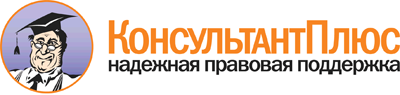  Федеральный закон от 24.11.1995 N 181-ФЗ
(ред. от 29.12.2015)
"О социальной защите инвалидов в Российской Федерации" Документ предоставлен КонсультантПлюс

www.consultant.ru 

Дата сохранения: 18.03.2016 
 24 ноября 1995 годаN 181-ФЗ